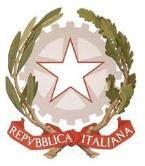 Ministero dell’Istruzione dell’Università e della RicercaI.C. “VIA DELLA TECNICA” – RMIC8D400N00071 POMEZIA – Via Della Tecnica, 3 – 41° Distretto – Tel. 069120718 FAX 069120426 e-mail rmic8d400n@istruzione.it	pec rmic8d400n@pec.istruzione.itAlunno 	Classe 	DATA DI NASCITA   gg 	mm_ 	aaaa 	Sesso	o M	o FCODICE SIDI DELLO STUDENTE (a cura della segreteria)  	Ultima valutazione intermedia (solo per le terze SSPG, a cura del coordinatore)NazionalitàSe lo studente non è nato in Italia, indicare l’età di arrivo in Italia (in anni compiuti)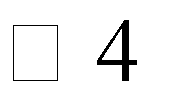 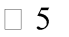 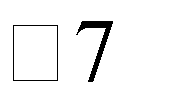 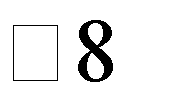 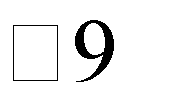 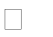 Indicare l’orario scolastico settimanale II primariaV primariaIII sec. I gradoIndicare se lo studente ha frequentato l’asilo nidoIndicare se lo studente ha frequentato la scuola dell’infanzia (scuola materna)Titolo di studio7. Professione(2) Deve essere considerato “militare graduato” qualsiasi appartenente alle forze armate o alle forze dell’ordine non incluso nelle categorie ricomprese nel punto 3 o nel punto 5.CONSENSO AL TRATTAMENTO DEI DATI PERSONALIIl/la sottoscritto/a ………………………………………………………………………………………………nato/a a ……………………………………………………… il …………………………………………….Il/la sottoscritto/a ………………………………………………………………………………………………nato/a a ………………………………………………………  il …………………………………………….Genitori (tutori/affidatari) dell’alunno/a  ……………………………………………………………………..acconsentono al trattamento dei dati personali ai sensi del GDPR 2016/679 .L’informativa privacy sul trattamento dei dati è disponibile sul sito istituzionale www.invalsi.it – “Area Prove” sezione “Normative e Privacy” oppure attraverso il seguente link https://invalsi‐ areaprove.cineca.it/index.php?get=static&pag=normativa”.L’informativa sul trattamento dei dati da parte dell’IC Via della Tecnica è disponibile sul sito istituzionale al link http://www.icviadellatecnica.edu.it/?page_id=7085.DataFIRMA ………………………………………………………….FIRMA …………………….…………………………………….DisciplinaItalianoMatematicaInglese Voto unicoStatoStudenteMadrePadreItalia (o Repubblica di San Marino)Unione Europea (Austria, Belgio, Bulgaria, Cipro, Croazia, Danimarca, Estonia, Finlandia, Francia, Germania, Grecia, Irlanda, Lettonia, Lituania, Lussemburgo, Malta, Paesi Bassi, Polonia, Portogallo, Repubblica ceca, Romania, Slovacchia, Slovenia, Spagna, Svezia, Ungheria)Paese europeo non UEAltroNon disponibile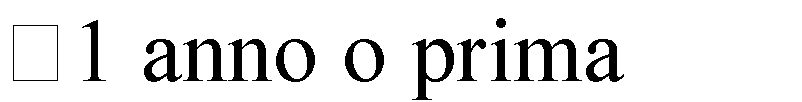 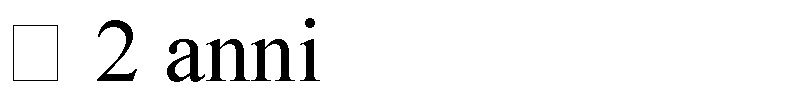 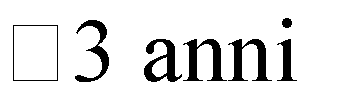 annianni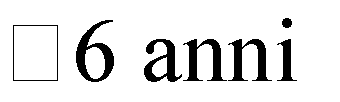 anniannianniNon disponibileFino a 24 ore27 oreoreoreFino a 30 oraore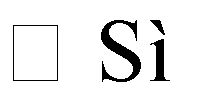 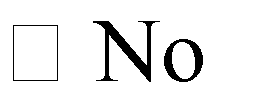 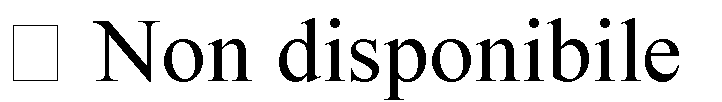 TitoloMadrePadreLicenza elementareLicenza mediaQualifica professionale triennaleDiploma di maturitàAltro titolo di studio superiore al diploma (ISEF,Accad. di Belle Arti, Conservatorio)Laurea o titolo superiore (ad esempio Dottorato di Ricerca)Non disponibileProfessioneMadrePadreDisoccupato/aCasalingo/aDirigente, docente universitario, funzionario o ufficiale militareImprenditore/proprietario agricoloProfessionista (medico, avvocato, psicologo, ricercatore, ecc.)Insegnante, impiegato, militare graduato (2)Operaio, addetto ai servizi/socio di cooperativaPensionato/aNon disponibile